Title of your work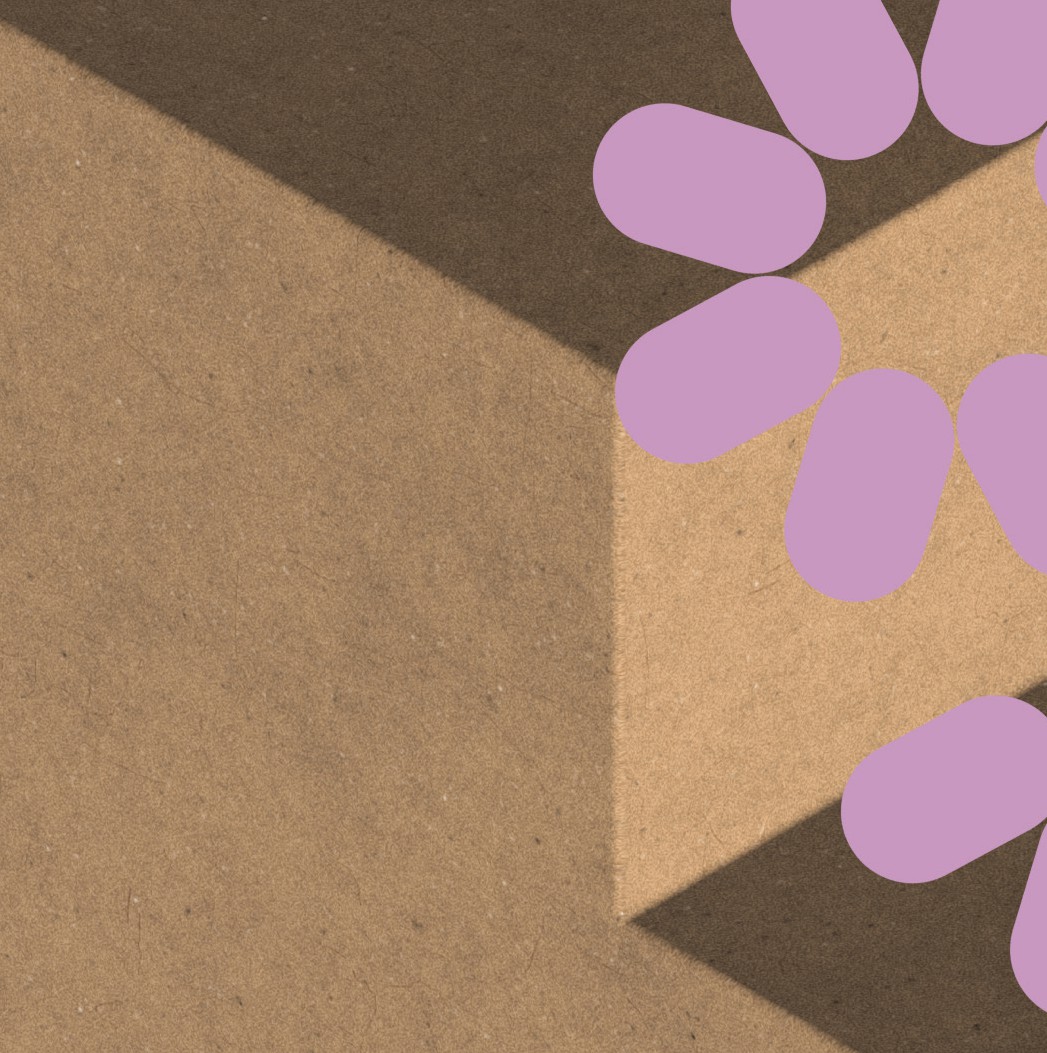 NameBriefing  1  2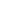 MODEL YOUNG PACKAGE 2024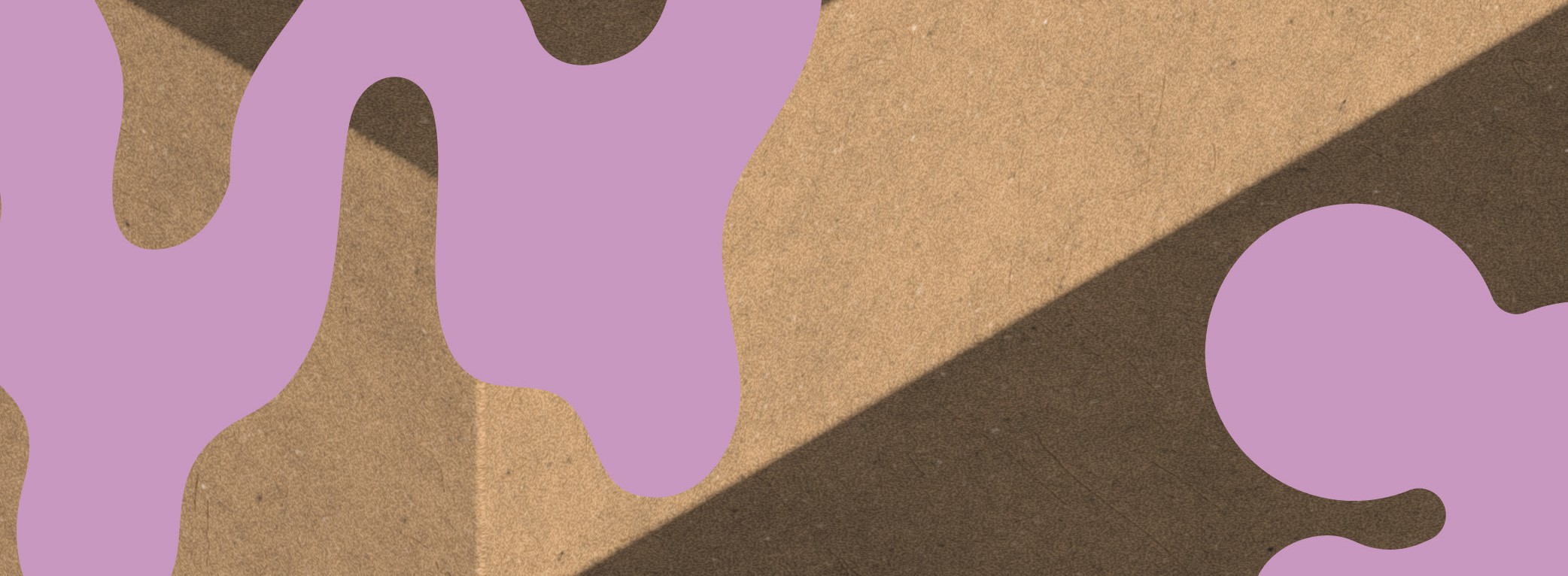 Table of ContentsDescription of your workPhotos of your physical prototypeStructural design blueprintDescription of your workPhotos of your physical prototypeTake pictures of your physical prototype and include up to 5 pictures.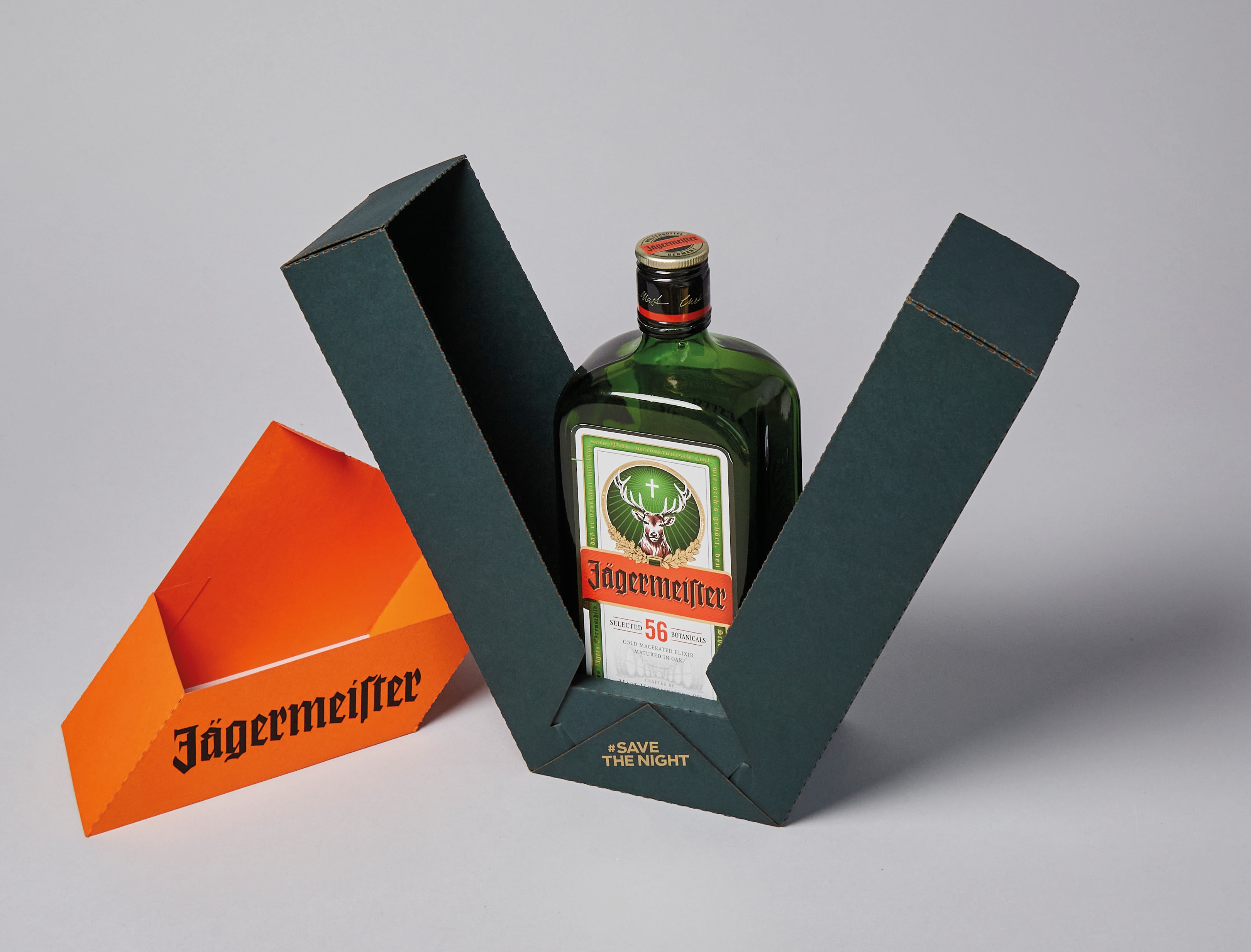 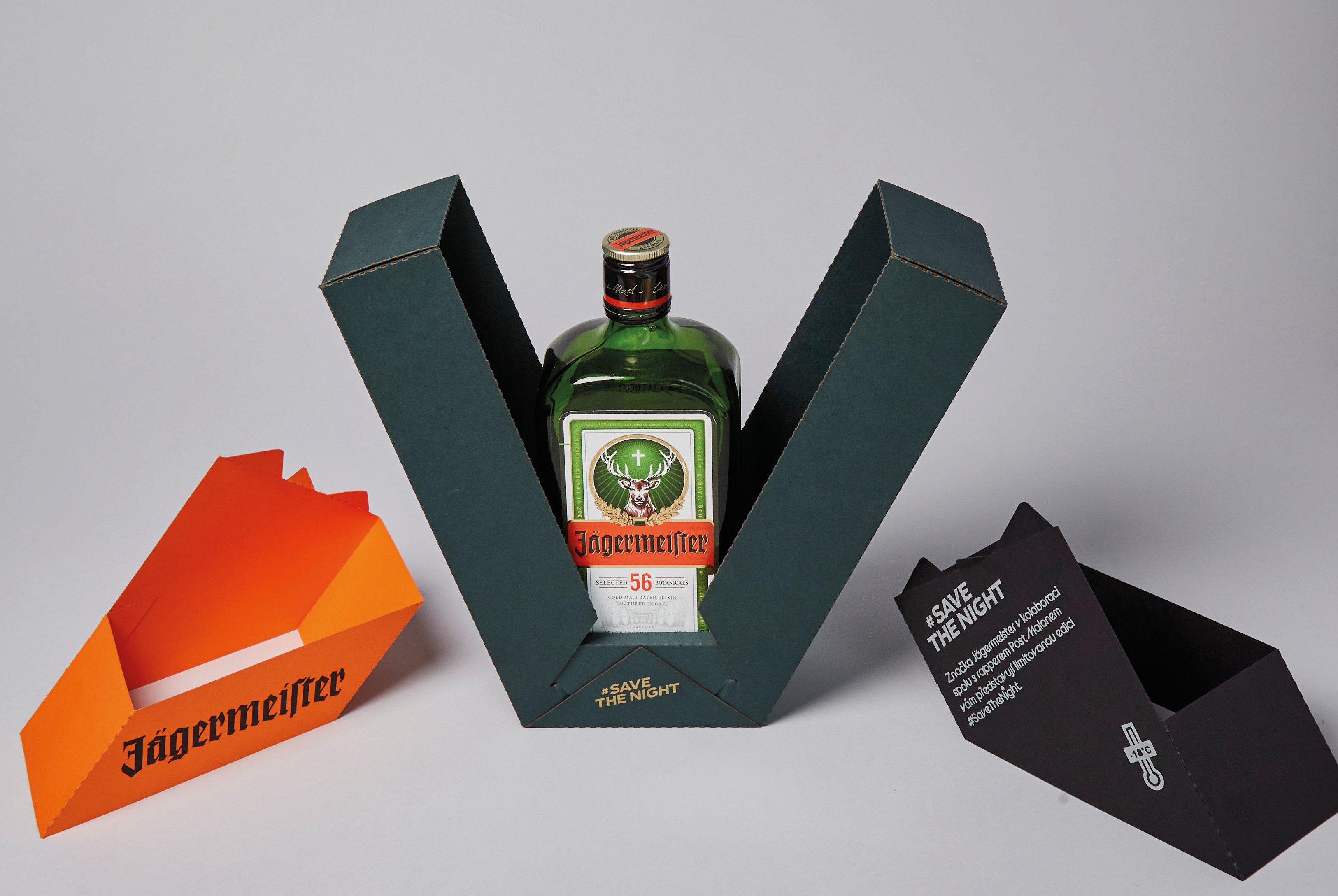 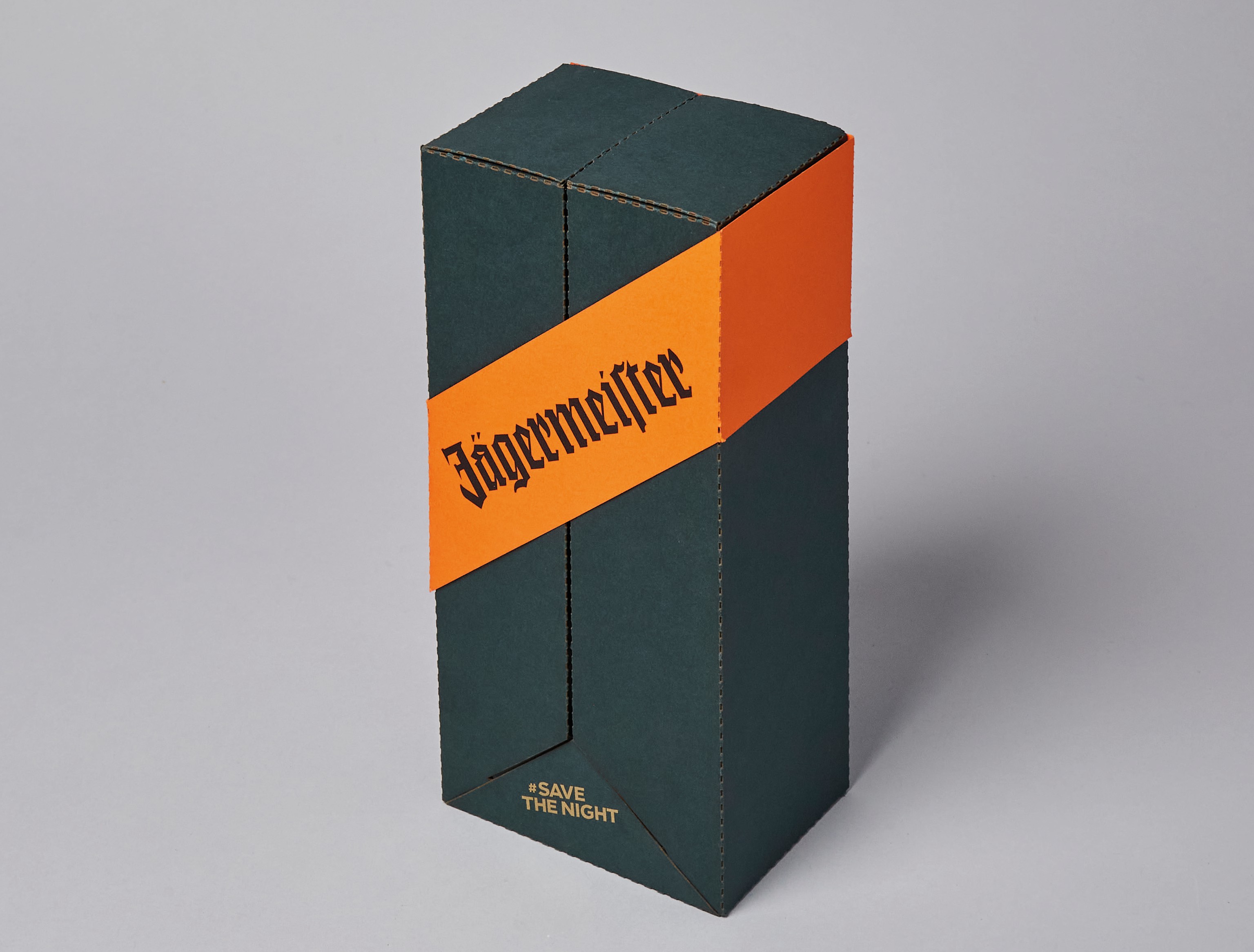 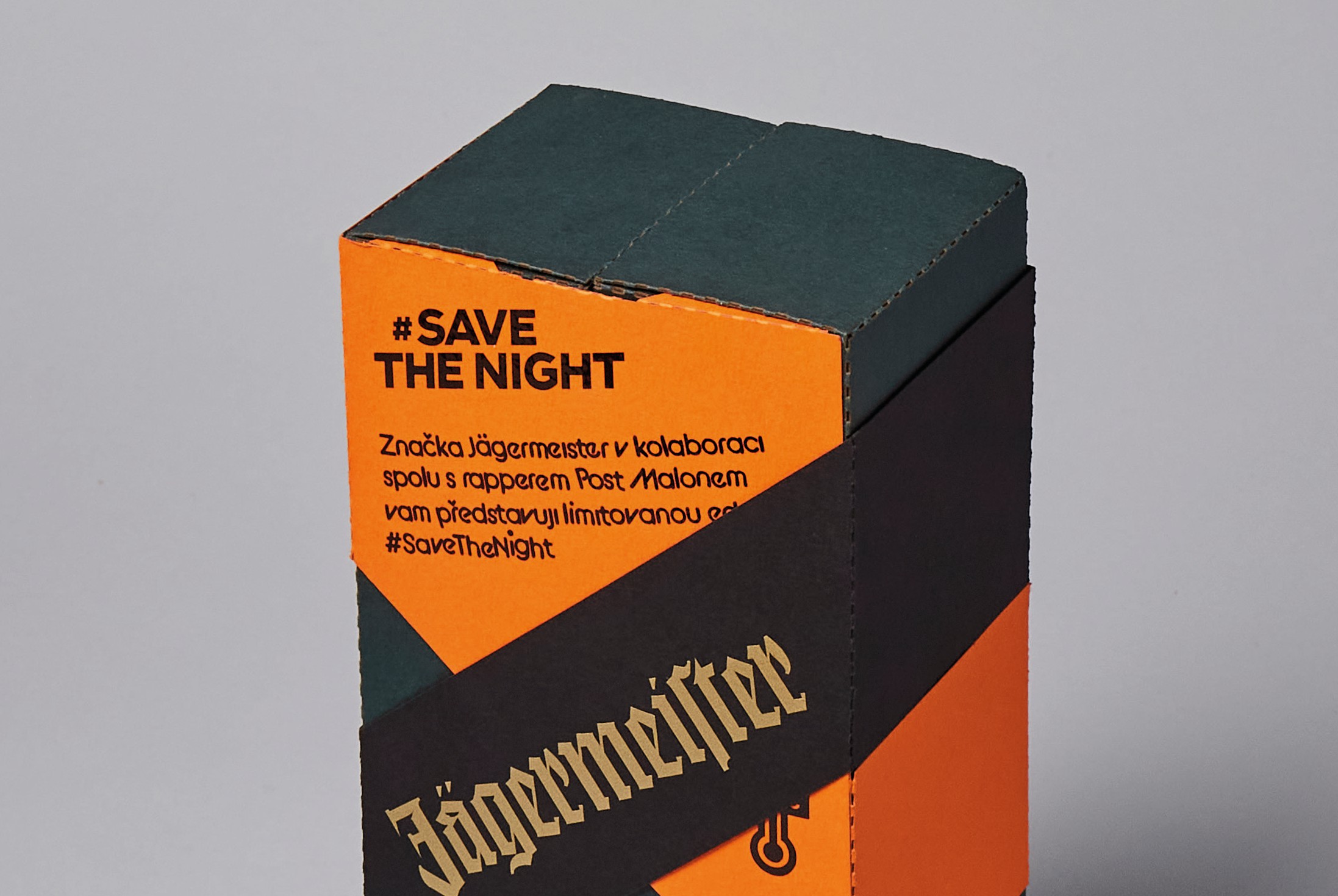 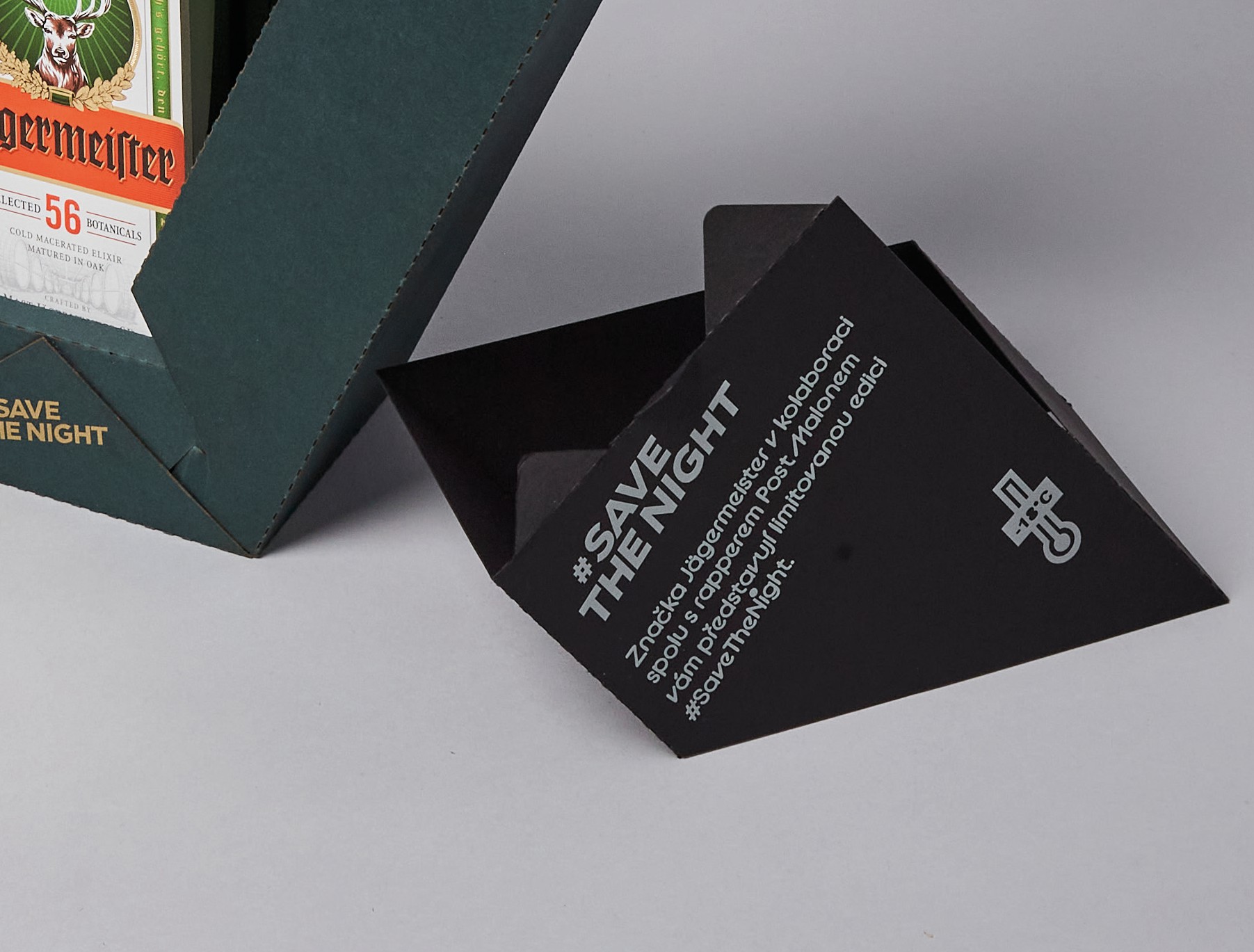 Structural design blueprintCreate a blueprint and insert it here. Important: Please use a vector format.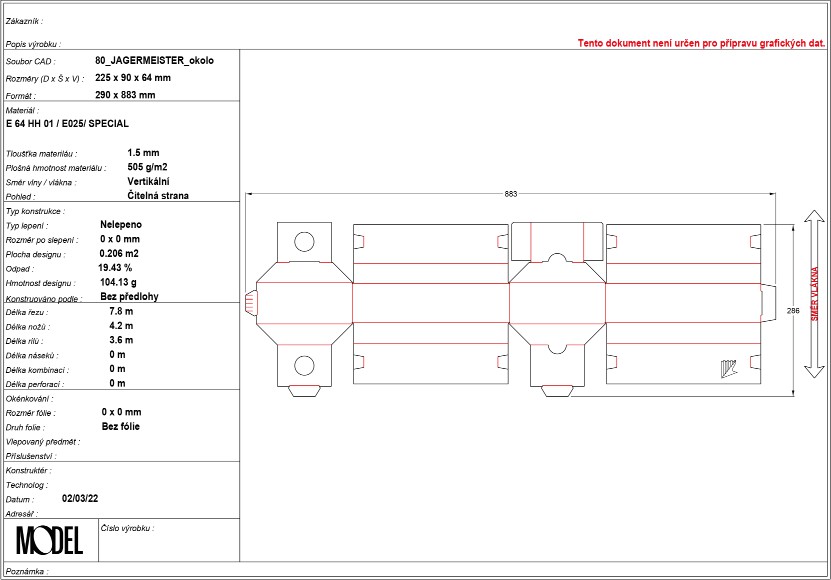 